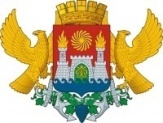 РОССИЙСКАЯ ФЕДЕРАЦИЯМИНИСТЕРСТВО ОБРАЗОВАНИЯ И НАУКИ РЕСПУБЛИКИ ДАГЕСТАНУПРАВЛЕНИЕ ОБРАЗОВАНИЯ Г. МАХАЧКАЛЫМУНИЦИПАЛЬНОЕ БЮДЖЕТНОЕ ОБЩЕОБРАЗОВАТЕЛЬНОЕ УЧРЕЖДЕНИЕ«ЛИЦЕЙ №52»ул. Громова,6-А      e-mаil: ege200652@yandex.ru        факс(8722)694780    тел. 69-47-80, 69-06-58Приказ №                                                  МБОУ «Лицей №52»	от 31.08.20г«О проведении мероприятий, направленных на предотвращение случаев совершения преступлений в отношении несовершеннолетних детей»За последнее время участились случаи совершения преступлений в отношении несовершеннолетних детей, в том числе убийства, изнасилования. Насильственные действия сексуального характера, имеются случаи пропажи детей. В связи с этим и в соответствии с письмом Департамента государственной политики в сфере защиты прав детей МОН РФ (от 19.06.13г №07-882), МОН РД (16.08.13г №3769-18)Приказываю:Зам. директора по ВР Приходько Т.В. разработать и утвердить план мероприятий, направленный на предотвращение случаев совершения преступлений в отношении несовершеннолетних детей.Информировать всех работников лицея о необходимости принятия дополнительных мер, направленных на предотвращение случаев оставления детей без надзора взрослых во время учебного процесса.Организовать информирование родителей (законных представителей) ребенка (особенно начальных классов) о важности сопровождения в школу и из нее.Организовать взаимодействие с волонтерскими организациями, действующими в РД и имеющими опыт поиска пропавших детей или иных форм защиты детей для обеспечения их безопасности.Организовать работу по принятию возможных мер для уведомления о наличии подозрений о реальной угрозе жизни и здоровью ребенка в случае оставления учебного заведения его родителей или законных представителей и по обеспечению его сопровождения к месту жительства.Контроль исполнения приказа оставляю за собойДиректор МБОУ «Лицей №52»                                          /Сафарова С.Ш./